Skin Cancer:Affects 1 in 5 AmericansCaused by UV damage to DNA	   A		      B		C		  D		    E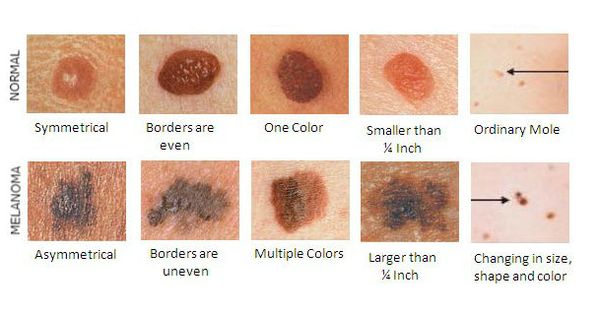 Burns:Tissue damage caused by ______________, electricity, radiation, _________________Main threat: loss of fluids (dehydration, electrolyte imbalance)Kidney failure, circulatory shock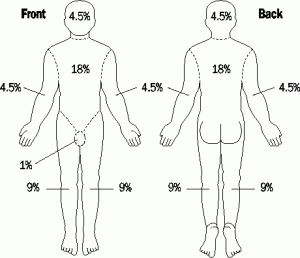 Treatment: replace fluids via IVRule of Nines: estimating extent of burnsDivide body into ___________ areasEach part is 9% of total body area + 1% genital regionCritical burns>25% of body with 2nd degree burns>10% of body with __________ degree burns3rd degree burns on face, hands, feetFace: swelling of respiratory passages → suffocationJoints: scar tissue formation limits ________________TypeClass NotesMy NotesBasal cell carcinomaLeast malignant, most common (80% skin cancers)________________Sun-exposed areas of faceShiny, dome-shaped nodules_______________; rarely metastasizes (spreads)Removal by surgery (99% cases)Squamous cell carcinoma2nd most commonKeratinocytes of _____________________Scaly, reddened bumpGrows rapidly and can metastasize if not removedRemoval by ________________________________MelanomaMost dangerousHighly metastatic, resistant to __________________1/3 from moles (spreading brown→black patch)Key = ______________________!!!Surgery + immunotherapyFirst Degree: only epidermis damaged → swelling, redness, pain (______________)Second Degree: injure epidermis & upper dermis → ____________________; blistersThird Degree: entire thickness of skin, destroy nerve endings (no pain) → ________________________________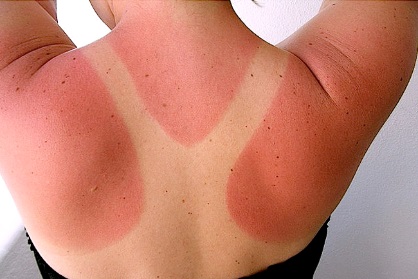 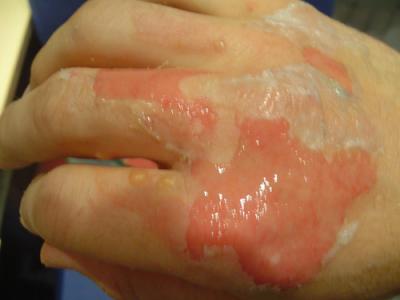 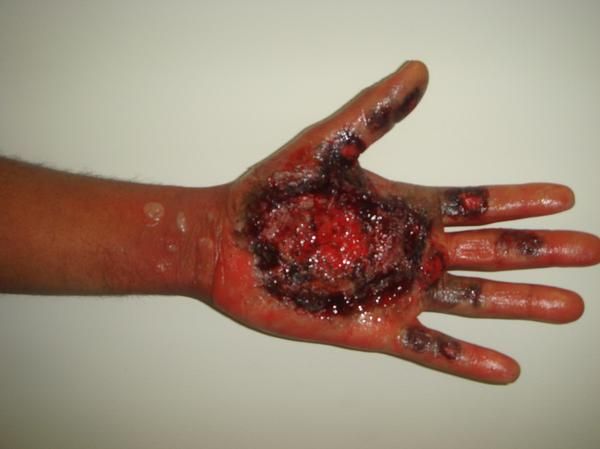 